О внесении изменений в постановление Краснояружской территориальной избирательной комиссии от 18 мая 2023 года № 15/64-1 «Об утверждении перечня и форм документов, представляемых избирательными объединениями и кандидатами в Краснояружскую территориальную избирательную комиссию при проведении выборов депутатов в представительные органы городского, сельских поселений Краснояружского района 10 сентября 2023 года»Заслушав информацию председателя Краснояружской территориальной избирательной комиссии, в соответствии со статьями 32 – 35, 37, 38, 41, 43, 58, 59 Федерального закона «Об основных гарантиях избирательных прав и права на участие в референдуме граждан Российской Федерации», статьями 21, 25, 26, 27, 36 Федерального закона «О политических партиях», статьями 36 – 38, 42 – 47, 51, 67, 68, 93 Избирательного кодекса Белгородской области, Краснояружская территориальная избирательная комиссия постановляет: 1. Внести в постановление Краснояружской территориальной избирательной комиссии от 18 мая 2023 года № 15/64-1 «Об утверждении перечня и форм документов, представляемых избирательными объединениями и кандидатами в Краснояружскую территориальную избирательную комиссию при проведении выборов депутатов в представительные органы городского, сельских поселений Краснояружского района 10 сентября 2023 года» следующие изменения:1.1. В Перечень и формы документов, представляемые избирательными объединениями и кандидатами при проведении выборов депутатов в представительные органы городского, сельских поселений Краснояружского района 10 сентября 2023 года (далее – Перечень), утвержденные в пункте 1 вышеуказанного постановления:1.1.1. Пункт 1.4 Перечня изложить в новой редакции:«1.4. Список кандидатов по многомандатным избирательным округам (одновременно с бумажным носителем рекомендуется представлять список в машиночитаемом виде) по форме согласно приложениям 4, 4.1.»;1.1.2. Раздел 1 Перечня дополнить пунктами 1.10, 1.11 следующего содержания:«1.10. Решение уполномоченного органа избирательного объединения о делегировании лицу полномочий заверить список кандидатов по многомандатному избирательному округу (приложение 6.1);1.11. Уведомление о предоставлении документов (приложение 6.2)»;1.1.3. Перечень дополнить разделом 10 следующего содержания:«10.	Иные документы, представляемые в Краснояружскую территориальную избирательную комиссию кандидатом в депутаты представительных органов городского, сельских поселений Краснояружского района пятого созыва по многомандатному избирательному округу.10.1.	Сведения в письменной форме о судимости, появившейся у кандидата, зарегистрированного по многомандатному избирательному округу (в случае появления судимости у зарегистрированного кандидата)»;1.1.4.	Приложение 3 к Перечню изложить в новой редакции и дополнить Перечень приложениями 4.1, 6.1, 6.2 согласно приложению к настоящему постановлению. 2. Разместить настоящее постановление в информационно - телекоммуникационной сети «Интернет»:- на странице Краснояружской территориальной избирательной комиссии на официальном сайте Избирательной комиссии Белгородской области;- на официальном сайте органов местного самоуправления Краснояружского района в разделе Территориальная избирательная комиссия.3. Контроль за выполнением постановления возложить на председателя Краснояружской территориальной избирательной комиссии Носова М.В.Приложение к постановлению Краснояружской территориальной  избирательной комиссии от 01 июня 2023 года № 16/91-1Приложение 3ЗаявлениеЯ, ___________________________________________________________,(фамилия, имя, отчество кандидата)даю согласие баллотироваться кандидатом1 ______________________________________________________________________________________________(наименование выборного органа)_________________________________________________________________.(сведения о субъекте выдвижения – наименование избирательного объединения / «в порядке самовыдвижения»)Обязуюсь в случае избрания прекратить деятельность, несовместимую2 _________________________________________________________________.(наименование выборного органа)Подтверждаю, что я не давал(а) согласия3 ________________________.Ограничений, препятствующих мне баллотироваться, в том числе наличия гражданства иностранного государства либо вида на жительство или иного документа, подтверждающего право на постоянное проживание гражданина Российской Федерации на территории иностранного государства, не имеется.О себе сообщаю следующие сведения:дата рождения – ____ _________ ______ года, место рождения – __________                                               (день)        (месяц)                  (год)__________________________________________________________________ (указывается место рождения согласно паспорту или документу, заменяющему паспорт гражданина __________________________________________________________________Российской Федерации)адрес места жительства – ____________________________________________(наименование субъекта Российской Федерации, района, города, __________________________________________________________________ иного населенного пункта, улицы, номер дома, корпуса, строения и т.п., квартиры)вид документа – ___________________________________________________(паспорт или документ, заменяющий паспорт гражданина Российской Федерации)данные документа, удостоверяющего личность – ________________________                                                                                                                                    (серия, номер документа) выдан – __________________________________________________________(дата выдачи, наименование или код органа, выдавшего паспорт или документ, __________________________________________________________________заменяющий паспорт гражданина Российской Федерации)_________________________________________________________________,ИНН4 – ___________________________, СНИЛС – __________________(идентификационный номер налогоплательщика (при наличии) страховой номер индивидуального лицевого счета гражданство – __________________профессиональное образование5 – ____________________________________(сведения о профессиональном образовании (при наличии) с указанием организации, осуществляющей образовательную деятельность, года ее окончания и реквизитов документа об образовании и о квалификации)___________________________________________________________________________________________________________________________________,_________________________________________________________________основное место работы или службы, занимаемая должность / род занятий –__________________________________________________________________(основное место работы или службы, занимаемая должность (в случае отсутствия основного места работы __________________________________________________________________или службы – род занятий)_________________________________________________________________,__________________________________________________________________сведения об исполнении обязанностей депутата на непостоянной основе и наименование соответствующего __________________________________________________________________представительного органа, депутатом которого является кандидат)_________________________________________________________________,__________________________________________________________________(сведения о судимости кандидата в случае, если у кандидата имелась или имеется судимость; __________________________________________________________________если судимость снята или погашена, также сведения о дате снятия или погашения судимости)_________________________________________________________________,__________________________________________________________________(принадлежность к политической партии либо не более чем к одному общественному объединению,___________________________________________________________________________________________________________________________________,__________________________________________________________________статус в данной политической партии, данном общественном объединении)________________________________________________________________(сведения о том, что кандидат является иностранным агентом или кандидатом, аффилированным с иностранным агентом)(дата внесения подписи указывается кандидатом собственноручно)1. После слова «кандидатом» указывается «в депутаты» и наименование выборного органа;для кандидата по многомандатному избирательному округу, после слова «по» указывается наименование и номер многомандатного избирательного округа;далее указываются сведения о субъекте выдвижения:для кандидата, выдвинутого избирательным объединением, – слова «избирательному объединению» и наименование избирательного объединения;для кандидата, выдвинутого в порядке самовыдвижения, – слова «в порядке самовыдвижения».2. После слова «несовместимую» указывается «со статусом депутата» и наименование выборного органа.3. В соответствии с пунктами 9, 10 статьи 32 Федерального закона «Об основных гарантиях избирательных прав и права на участие в референдуме граждан Российской Федерации»:для кандидата в депутаты представительного органа муниципального образования, выдвинутого в порядке самовыдвижения на выборах, проводимых по многомандатным избирательным округам, указывается: «какому-либо избирательному объединению на выдвижение меня кандидатом на _________________________________________________(наименование выборов)и не выдвигал(а) свою кандидатуру в порядке самовыдвижения по иному многомандатному избирательному округу.»;для кандидата в депутаты представительного органа муниципального образования, выдвинутого избирательным объединением на выборах, проводимых по многомандатным избирательным округам, указывается: «другому избирательному объединению на выдвижение меня кандидатом на _________________________________________________(наименование выборов)и не выдвигал(а) свою кандидатуру в порядке самовыдвижения.»;4. При отсутствии идентификационного номера налогоплательщика слова «ИНН –» не воспроизводятся.5. При отсутствии сведений о профессиональном образовании слова «профессиональное образование –» не воспроизводятся.При указании реквизитов документа об образовании и о квалификации указываются наименование документа, его серия и номер.Примечание.1. Заявление оформляется в рукописном или машинописном виде на бумажном носителе. При этом фамилия, имя, отчество, подпись кандидата и дата ставятся собственноручно в позициях, в отношении которых предусмотрено собственноручное указание.2. Кандидат вправе указать в заявлении свою принадлежность к политической партии либо не более чем к одному иному общественному объединению, зарегистрированному не позднее, чем за один год до дня голосования в установленном законом порядке, и свой статус в этой политической партии, этом общественном объединении при условии представления вместе с заявлением документа, подтверждающего указанные сведения и подписанного уполномоченным лицом политической партии, иного общественного объединения либо уполномоченным лицом соответствующего структурного подразделения политической партии, иного общественного объединения.3. Данные о месте рождения и об адресе места жительства указываются в соответствии с паспортом или документом, заменяющим паспорт гражданина Российской Федерации. При этом адрес места жительства должен обязательно содержать наименование субъекта Российской Федерации (подпункт 5 статьи 2 Федерального закона «Об основных гарантиях избирательных прав и права на участие в референдуме граждан Российской Федерации»).4. В строке «вид документа» указывается паспорт или один из документов, заменяющих паспорт гражданина Российской Федерации в соответствии с подпунктом 16 статьи 2 Федерального закона «Об основных гарантиях избирательных прав и права на участие в референдуме граждан Российской Федерации».5. Сведения о судимости кандидата – сведения о когда-либо имевшихся судимостях с указанием номера (номеров) и части (частей), пункта (пунктов), а также наименования (наименований) статьи (статей) Уголовного кодекса Российской Федерации, на основании которой (которых) был осужден кандидат, а также статьи (статей) Уголовного кодекса, принятого в соответствии с Основами уголовного законодательства Союза ССР и союзных республик, статьи (статей) закона иностранного государства, если кандидат был осужден в соответствии с указанными законодательными актами за деяния, признаваемые преступлением действующим Уголовным кодексом Российской Федерации (подпункт 58 статьи 2 Федерального закона «Об основных гарантиях избирательных прав и права на участие в референдуме граждан Российской Федерации»).Если судимость снята или погашена, сведения о судимости, а также, соответственно, слова «, снята» и дата снятия или слова «, погашена» и дата погашения указываются после слов «имелась судимость –». Если судимость не снята и не погашена, сведения о судимости указываются после слов «имеется судимость –».6. Если кандидат является иностранным агентом, указывается «иностранный агент»; если является кандидатом, аффилированным с иностранным агентом, указывается «кандидат, аффилированный с иностранным агентом».Если кандидат не является иностранным агентом или кандидатом, аффилированным с иностранным агентом, сведения об этом не указываются.Приложение № 4.1. В Краснояружскую территориальную избирательную комиссиюСписок членов политической партии ________________________________________________,(наименование политической партии)включенных в список выдвинутых кандидатов в депутаты _________________________________________________ пятого созыва(наименование представительного органа)по________________________________________________________________(наименование многомандатного избирательного округа)1. ________________________________________________________________(фамилия, имя, отчество)2._________________________________________________________________(фамилия, имя, отчество)3. ……     _________________              ___________     _______________________           (должность)                              (подпись)                          (фамилия, инициалы) «___» ______________2023 годаПриложение 6.1РЕШЕНИЕ
_________________________________________________(наименование органа избирательного объединения)                                                                        		 «___» _________202___ годаО делегировании лицу полномочий заверить список кандидатов по многомандатным избирательным округам В соответствии с ______________________________________________(приводится ссылка на норму устава политической партии (если вопрос не урегулирован в уставе) ____________________________________________________________________________________________либо на решение съезда политической партии (конференции (общего собрания) регионального ___________________________________________________________________отделения политической партии) о делегировании полномочий, с указанием даты его принятия)______________________________________________________решил: (наименование органа избирательного объединения)Делегировать _________________________ ______________________ избирательного объединения _________________________________________                                                                             (наименование избирательного объединения)полномочия заверять список по многомандатным избирательным округам на выборах депутатов представительных органов городского, сельских поселений Краснояружского района пятого созыва.Приложение № 6.2. В Краснояружскую территориальную избирательную комиссиюУведомление о предоставлении документовНастоящим уведомляем, что в соответствии со ст.42 Избирательного кодекса Белгородской области решением _________________________________________________________________(наименование органа избирательного объединения)«____»______________ 2023 года выдвинут список кандидатов в депутаты __________________________________________________________________(наименование представительного органа)пятого созыва по ___________________________________________________(наименование округа)в количестве _____ кандидатов.Копия извещения о проведении конференции (общего собрания, заседания постоянно действующего руководящего органа) избирательного объединения, на _____ листах.Уведомительное письмо, оформленное на бланке избирательного объединения с указанием перечня представляемых документов, на _____ листах.Список кандидатов, выдвинутых по многомандатному избирательному округу, заверенный подписью руководителя избирательного объединения и печатью, на бумажном носителе и в машиночитаемом виде, на ____ листах.Копия документа о государственной регистрации избирательного объединения, заверенная руководителем избирательного объединения, на ____ листахРешение уполномоченного органа избирательного объединения о делегировании лицу полномочий заверить список кандидатов по многомандатному избирательному округу, на ____ листах.Решение конференции (общего собрания, заседания постоянно действующего руководящего органа) избирательного объединения о назначении уполномоченных представителей избирательного объединения, в том числе уполномоченных представителей избирательного объединения по финансовым вопросам, на ____ листах.Список уполномоченных представителей избирательного объединения, в том числе уполномоченных представителей избирательного объединения по финансовым вопросам, на бумажном носителе и в машиночитаемом виде на электронном носителе, на ____ листах.Письменные заявления уполномоченных представителей избирательного объединения о согласии на осуществление своей деятельности, ______ штук на _______листах.Решение конференции (общего собрания, заседания постоянно действующего руководящего органа) избирательного объединения о выдвижении списка кандидатов по многомандатному избирательному округу, на ____ листах.Документ, подтверждающий согласование с постоянно действующим руководящим органом политической партии кандидатур, выдвигаемых в качестве кандидатов в составе списка по многомандатному избирательному округу, если такое согласование предусмотрено уставом политической партии, на ____ листах.Список граждан, включенных в составе кандидатов по многомандатному избирательному округу и являющихся членами политической партии, на ____ листах.Список граждан, включенных в список кандидатов по единому избирательному округу по предложению общественного объединения, не являющегося политической партией или его структурным подразделением на основании соглашения, на ____ листах.Нотариально удостоверенная копия соглашения (если в список кандидатов включены кандидатуры, предложенные избирательным объединением, не являющимся политической партией, или его структурным подразделением), на ___ листах.Письменное заявление каждого кандидата, включенного в список кандидатов по многомандатному избирательному округу о согласии баллотироваться по многомандатному избирательному округу с обязательством в случае избрания прекратить деятельность, несовместимую со статусом депутата представительного органа, ____ штук на ___ листах.Копии паспортов кандидатов, включенных в список кандидатов по многомандатному избирательному округу, ____ штук на ___ листах.Копии документов о профессиональном образовании кандидатов, включенных в список кандидатов по многомандатному избирательному округу, ____ штук на ___ листах.Копии документов кандидатов, включенных в список по многомандатному избирательному округу, подтверждающие основное место работы и должности кандидатов, сведения о роде занятий кандидатов, заверенные уполномоченным представителем избирательного объединения, ____ штук на ___ листах.Копии документов об осуществлении кандидатами полномочий депутата законодательного (представительного) органа государственной власти, представительного муниципального образования на непостоянной основе, ____ штук на ___ листах.Справки о принадлежности кандидатов из списка кандидатов к выдвинувшей их политической партии либо не более чем к одному иному общественному объединению, ____ штук на ___ листах.Копии соответствующих документов о смене фамилии, или имени, или отчества каждого кандидатов, включенных в список кандидатов, 	 штук на ___ листах. Сведения о полном и кратком наименовании избирательного объединения, на ___ листах. Эмблема избирательного объединения на бумажном носителе и в машиночитаемом виде, на ___ листах. ВСЕГО листов 			.Уполномоченный представитель избирательного объединения           ___________   _______________________                                                                             (подпись)                          (фамилия, инициалы) «___» ______________2023 года                        МПизбирательного объединения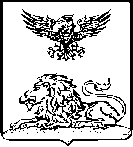 КРАСНОЯРУЖСКАЯ ТЕРРИТОРИАЛЬНАЯ ИЗБИРАТЕЛЬНАЯ КОМИССИЯ ПОСТАНОВЛЕНИЕ01 июня 2023 года                                                                                   № 16/91-1Председатель Краснояружской территориальной избирательной комиссииМ.В. НосовСекретарь Краснояружской территориальной избирательной комиссииС.Н. ШапошниковаВ Краснояружскую территориальную избирательную комиссию(подпись собственноручно)(фамилия, имя, отчество указываются кандидатом собственноручно) (должность) (подпись) (инициалы, фамилия)«___»   ____________ 2023  г.
МП